Partner & Referenzen & MitgliedschaftenPartner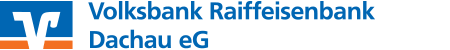 Partner -Anwälte-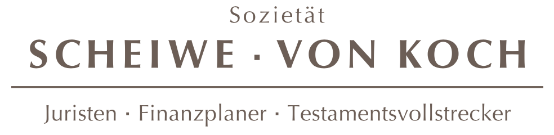 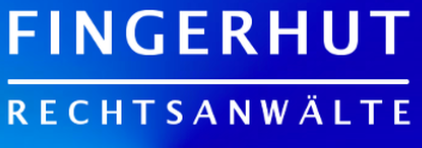 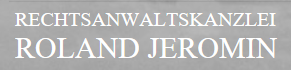 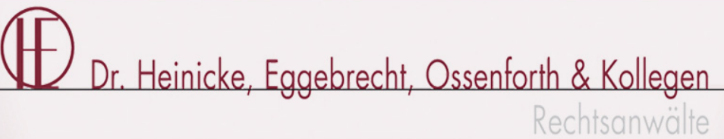 Partner -Nachlassverwalter & Mediation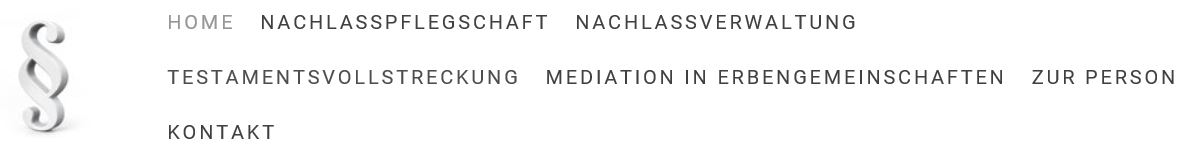 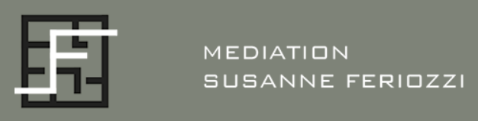 Partner -Bestattungen-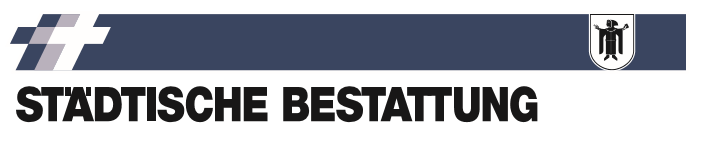 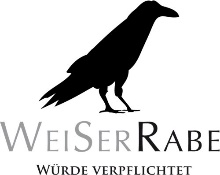 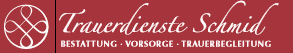 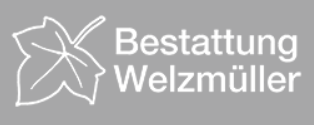 Partner -sonstige- 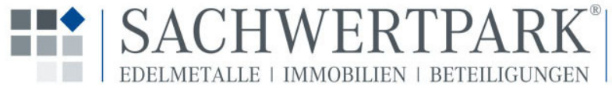 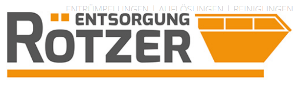 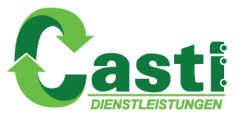 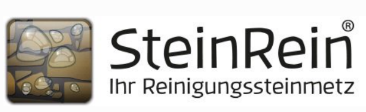 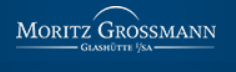 -Referenzen-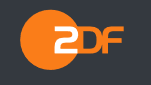 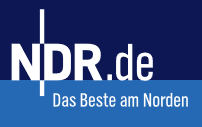 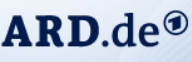 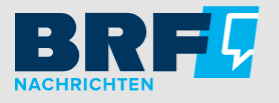 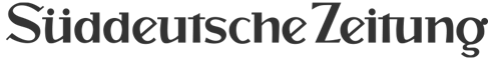 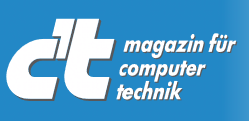 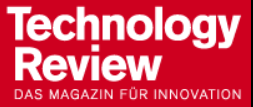 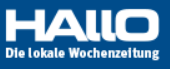 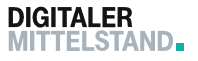 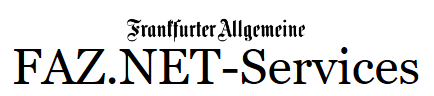 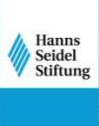 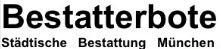 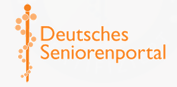 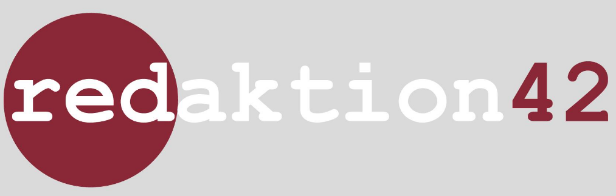 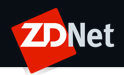 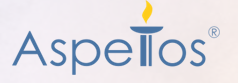 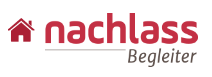 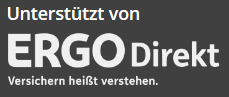 -Mitgliedschaften-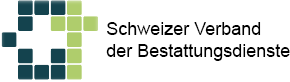 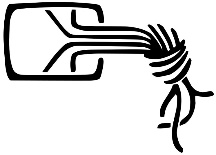 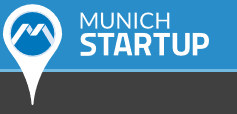 